Jane Doe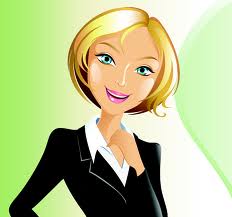 EducationUniversity of Southern California			GRE 600GPA 0.0Awards and DistinctionsDean’s ListFounder’s USC ScholarshipFaculty AwardActivitiesMember, USC Pre-Physician’s Assistant SocietyCaptain, USC Baseball Diamond GirlsPhi Mu SororityPresident for recruitmentSlate Board (selects the executive board)Intramural sportsUSC PanhellenicCommunity InvolvementKOT Annual Festival for mentally handicapped personsSteppin’ Out – community renewal in Los AngelesLos Angeles Family Abuse CenterSpecial OlympicsWork ExperienceThe Bone and Joint Clinic of Baton Rouge		May – June 2010		 175 hrsShadowed and assisted three physicians and five PA’s in both clinic and surgeryAssisted with the development of a pre-operativeprotocol pertaining to the use of herbal supplements by patientsTotem Pole Hospital of Los Angeles			Aug. 2009 – May 2010		 250 hrsLabor and Delivery volunteerUSC School of Social WorkOffice and clerical workGeraldine’s GiftsCashier and salespersonEdge Fitness for WomenHobbies and InterestsSports, cooking, horseback riding, camping and reading555 Pecan St, Lafayette, LA 70501 * me@gmail.com * 337-555-5555Reasons this is good:It is well organized. Things are not excessively wordy and it is easy to quickly reference if needed. Also, bold and larger text is used to label new sections along with page borders.There is no redundancy. There is no repetition of locations. For instance, the location of a facility or school could be in the name of the facility or school, thus, it is unnecessary to type out it’s location.